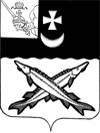    Заключениена проект  решения    Совета Глушковского сельского поселения о внесении изменений в решение Совета Глушковского сельского поселения от 24.12.2018 № 41 «О бюджете Глушковского сельского  поселения  на 2019 год и плановый период 2020 и 2021 годов»                                                                               от 24 октября  2019 года Экспертиза проекта решения проведена на основании  п.11 статьи 12 Положения о контрольно-счетной комиссии района, утвержденного решением Представительного Собрания района от 27.02.2008  № 50 (с учетом внесенных изменений и дополнений). В результате экспертизы установлено:          Проектом решения предлагается утвердить основные характеристики бюджета поселения на 2019 год:         - общий объем доходов в сумме 5287,0 тыс. руб., что больше ранее утвержденного объема доходов на 413,4 тыс. руб.;         - общий объем расходов в сумме 5301,4 тыс. руб., что больше ранее утвержденного объема расходов на 413,4 тыс. руб.;         - дефицит бюджета поселения предусмотрен  в сумме 14,4 тыс. руб.  или 1,0% от общего объема доходов без учета объема безвозмездных поступлений и поступлений налоговых доходов по дополнительным нормативам отчислений (за счет входящего остатка собственных доходов на начало года). 	на 2020 год:         - общий объем доходов в сумме 2693,3 тыс. руб., что больше ранее утвержденного объема доходов на 0,4 тыс. руб.;         - общий объем расходов в сумме 2693,3 тыс. руб., что больше ранее утвержденного объема расходов на 0,4 тыс. руб.;	на 2021 год:         - общий объем доходов в сумме 2697,4 тыс. руб., что больше ранее утвержденного объема доходов на 0,4 тыс. руб.;         - общий объем расходов в сумме 2697,4 тыс. руб., что больше ранее утвержденного объема расходов на 0,4 тыс. руб.         Приложение 1 «Источники внутреннего финансирования дефицита бюджета поселения на 2019 год и плановый период 2020 и 2021 годов» предлагается изложить в новой редакции.Нарушений ст.92.1 и ст.96 Бюджетного кодекса РФ при установлении размера дефицита не установлено.        Приложение 2 «Объем доходов бюджета Глушковского сельского поселения  на 2019 год и плановый период 2020 и 2021 годов, формируемый за счет налоговых и неналоговых доходов, а также безвозмездных поступлений» изложить в новой редакции, увеличив объем доходов на 413,4   тыс. руб. за счет:	1)  увеличения поступлений собственных доходов поселения на 0,1 тыс. руб. за счет  доходов от государственной пошлины;2) увеличения безвозмездных поступлений на 413,3 тыс. руб., Основанием  для увеличения бюджетных ассигнования являются:- уведомление  Финансового управления района от 21.10.2019 №26, от 24.10.2019 №28 , Соглашение  о передаче межбюджетных трансфертов на сумму 99,0 тыс. руб.;   - приложения  №29 и №34  к проекту закона области «О внесении изменений в закон области «Об областном бюджете на 2019 год и плановый период 2020 и 2021 годов».	На 2020 и 2021 годы  по 0,4 тыс. руб. ежегодно за счет увеличения субвенций на осуществление  первичного воинского учета (приложение  №34  к проекту закона области «О внесении изменений в закон области).         В приложении 5 «Распределение бюджетных ассигнований по разделам, подразделам классификации расходов на 2019 год и плановый период 2020 и 2021 годов», 6 «Распределение бюджетных ассигнований по разделам, подразделам, целевым статьям и видам расходов в ведомственной структуре расходов бюджета поселения на 2019 год и плановый период 2020 и 2021 годов» предусмотрено внести изменения в расходную часть бюджета поселения, увеличив объем расходов в 2019 году на сумму 413,4 тыс. руб., из них:	- расходы раздела  01 «Общегосударственные вопросы»  подраздела0104 «функционирование Правительства Российской Федерации, высших исполнительных органов государственной власти субъектов Российской Федерации, местных администраций»  уменьшаются на 40,6 тыс. руб. По данным пояснительной записки уменьшение  бюджетных ассигнований не приведет к увеличению кредиторской задолженности.	- расходы раздела 05 «Жилищно-коммунальное хозяйство» подраздела 0503 «благоустройство» увеличиваются на 354,9 тыс. руб., подраздела 0502 «жилищное хозяйство» увеличиваются на 99,0 тыс. руб.     3) расходы по подразделу 1101 «физическая культура» раздела 11 «Физическая культура и спорт» увеличиваются на 0,1 тыс. руб.     В приложение 7 «Распределение средств на реализацию муниципальной программы «Развитие территории Глушковского сельского поселения на 2018-2020 годы» изменения планируются на основании изменений внесенных в  постановление администрации сельского  поселения  от 31.10.2017 №59 «Об утверждении муниципальной программы Развитие  территории Глушковского сельского поселения на 2018-2020 годы».       В приложение 9  «Межбюджетные трансферты, передаваемые бюджету Глушковского сельского поселения из бюджета муниципального района на осуществление части полномочий по решению вопросов местного  значения в  соответствии с заключенными соглашениями на 2019 год» предлагается изложить в новой редакции. Проектом предлагается увеличить объем межбюджетных трансфертов на 99 тыс. руб. Основанием для внесения изменений является  Соглашение,  заключенное между администрацией Белозерского муниципального района и администрацией Глушковского сельского поселения о передаче межбюджетных трансфертов для  реализации общественно значимого проекта «Текущий ремонт колодцев в деревне Глушково и деревне Панкратовка   Глушковского сельского поселения.Выводы:Представленный проект решения Совета Глушковского сельского поселения  о внесении изменений и дополнений в решение Совета Глушковского сельского поселения от 24.12.2018 № 41 «О бюджете Глушковского сельского  поселения на 2019 год и плановый период 2020 и 2021 годов» не противоречит бюджетному законодательству.Председатель КСК района:                                            Н.А.Спажева